Письмо №388 от 07 апреля 2020 г.МКУ «Управление образования» информирует о том, что 21-22 апреля 2020 года пройдет Всероссийский онлайн-семинар «Учебные планы в ситуации изменения режима работы школы».Участие слушателей в мероприятии осуществляется на некоммерческой основе (бесплатно) за счет средств Ассоциации и партнеров мероприятия. Для членов Ассоциации предусмотрена расширенная деловая программа.  Цель проведения онлайн-семинара: поддержка системы эффективного управления в образовательных организациях Субъектов Российской Федерации как инструмента повышения качества общего образования.Эксперт семинара: Савиных Галина Петровна, кандидат педагогических наук, магистрант программы «Управление системами оценки качества общего образования ГАОУ ВО МГПУ; координатор проекта АРОО «Практики ВСОКО».В рамках онлайн-семинара будут рассмотрены следующие вопросы:21 апреля 2020г. Секция №1: «Корректировка текущих и разработка перспективных учебных планов»Как вносить изменения в календарный график в условиях карантина?Каковы последствия перехода на дистант в части текущих учебных планов?Что необходимо изменить в перспективном учебном плане?Нужно ли корректировать индивидуальные учебные планы в ситуации дистанционного обучения?Какие общие вопросы разработки учебных планов сохраняют актуальность в 2020/21 уч.г.?22 апреля 2020г. Секция №2 «Учебный план профиля на 2020/21 учебный год»Требования к профильным учебным планам;Индивидуальные учебные планы как условие профильного обучения;Распределение часов на углубленные предметы;Роль электива «Индивидуальный проект»;Возможности дистанционных технологий при реализации профильного учебного плана.Ассоциация руководителей образовательных организаций, просит Вас оказать информационную поддержку Всероссийскому онлайн-семинару и организовать рассылку писем-приглашений руководителям общеобразовательных организаций (руководителям школ). Для всех желающих принять участие в работе семинара обязательна предварительная регистрация на официальной странице мероприятия:https://educationmanagers.ru/events1/aroo210420/Бесплатная регистрация доступна по промо коду Rtx52За более подробной информацией обращайтесь в организационный комитет.координатор проекта:Скроцкая Наталья Геннадьевнател.: +7 (495) 120-59-07, доб. (113);e-mail: n.skrockaya@edu-m.ruПриложение: Письмо-приглашение для рассылки.Начальник МКУ «УО»:                                                          Х. ИсаеваИсполнитель:У.Магомедова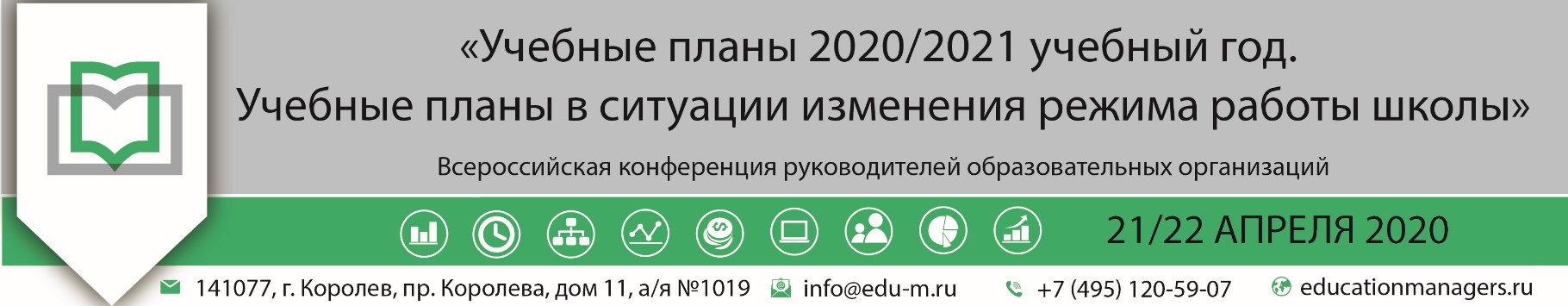 Приложение 1.Письмо-приглашение на Всероссийский онлайн-семинар Уважаемые коллеги!21-22 апреля 2020 года пройдет Всероссийский онлайн-семинар «Учебные планы в ситуации изменения режима работы школы».Участие слушателей в мероприятии осуществляется на некоммерческой основе (бесплатно) за счет средств Ассоциации и партнеров мероприятия. Для членов Ассоциации предусмотрена расширенная деловая программа. Эксперт семинара: Савиных Галина Петровна, кандидат педагогических наук, магистрант программы «Управление системами оценки качества общего образования ГАОУ ВО МГПУ; координатор проекта АРОО «Практики ВСОКО».В рамках онлайн-семинара будут рассмотрены следующие вопросы:21 апреля 2020г. Секция №1: «Корректировка текущих и разработка перспективных учебных планов»Как вносить изменения в календарный график в условиях карантина?Каковы последствия перехода на дистант в части текущих учебных планов?Что необходимо изменить в перспективном учебном плане?Нужно ли корректировать индивидуальные учебные планы в ситуации дистанционного обучения?Какие общие вопросы разработки учебных планов сохраняют актуальность в 2020/21 уч.г.?22 апреля 2020г. Секция №2 «Учебный план профиля на 2020/21 учебный год»Требования к профильным учебным планам;Индивидуальные учебные планы как условие профильного обучения;Распределение часов на углубленные предметы;Роль электива «Индивидуальный проект»;Возможности дистанционных технологий при реализации профильного учебного плана.Ассоциация руководителей образовательных организаций (АРОО) приглашает Вас принять участие в предстоящем мероприятии. Для всех желающих принять участие в работе онлайн-семинара обязательна предварительная регистрация на официальной странице мероприятия:https://educationmanagers.ru/events1/aroo210420/Бесплатная регистрация доступна по промо коду Rtx53За более подробной информацией обращайтесь в организационный комитет,тел.: +7 (495) 120-59-07, www.educationmanagers.ru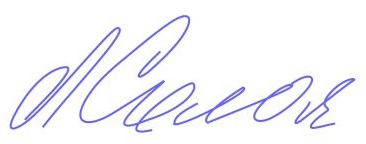 С уважением, Руководитель Департаментаобщего образования                                                                                                       Л.С. СоловьеваПриглашение на Всероссийский онлайн семинар «Учебные планы в ситуации изменения режима работы школы»Руководителям ОО